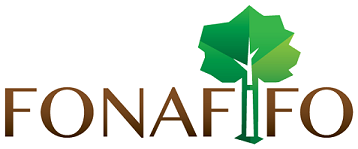 JUNTA DIRECTIVA